FORM OF PRIOR INFORMATIONCause of the visit 	back trouble □ neck trouble □   arm trouble □ leg trouble □Name 	________________________________________Profession 	________________________________________Do you suffer from any of the following?Have you during the last two weeks felt?	Do you smoke?					Yes	NoAre you pregnant?					Yes	NoHow often do you exercise/form of exercise?				____________________________________________________________________________Do you use regular medication? ________________________________________________	Have you been in an accident? ___________________________________________________Is it the first time you experience the current pain/current trouble?	Yes	NoHave X-rays/MRI been made for the current pain/trouble		Yes	NoHave you undergone surgery for the actual pain or some other reason?	Yes	NoHow long has the current pain/trouble lasted? _____________________________________What do you think caused the current pain? _______________________________________What painkillers have you been taking? ___________________________________________Which movements/positions cause the most pain? _____________________________________________________________________________Which movements/positions relieve the pain? ________________________________________________________________________________How much pain have you experienced on an average, during the last 2 days? Put a mark arround the number that best describes the intensity of your pain.no pain at all	0___1___2___3___4___5___6___7___8___9___10	worst possibel painYour ability to work is 10 at the best. Put a mark around the number to describe your work ability.No work ability 0___1___2___3___4___5___6___7___8___9___10 Your work ability at it´s bestPAIN CHARTDraw in the are of the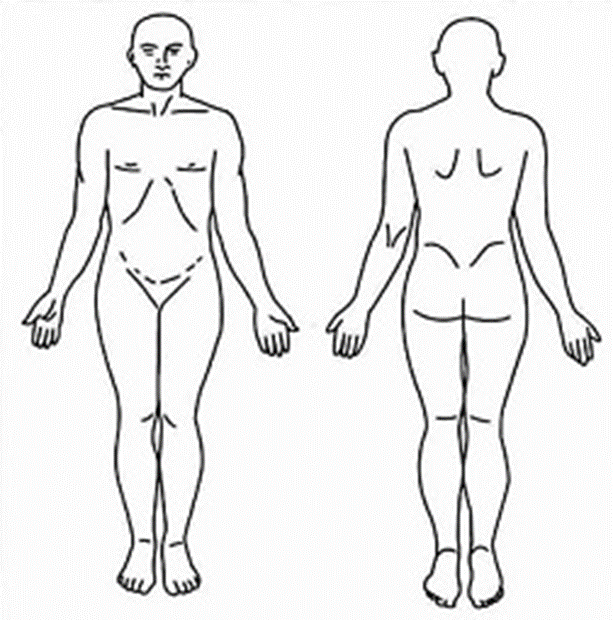 current pain with	XXXnumbness with	///insensibility		OOOtightness in muscles	+++burning sensation	ZZZYesNoCardiovascular diseaseHigh blood pressureDiabetesNeurological diseaseDisease in support and movement organRespiratory diseaseMigraineRheumatismThyroid diseaseMalignant tumorProblems with mental health / stressAllergyOsteoporosisOther common diseaseYesNoYesNoFeverWeigh lossDeterioration in general conditionChest pain on effortPain when breathingDizzinessPersistent headacheTrouble with stomachInfection diseaseIncontinence/urinary retentionLoss of strength in the extremitiesPain in testiclesRadiating pain in arms/legs